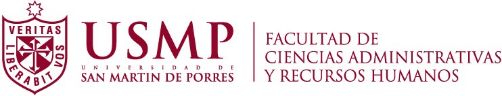 FORMATO DE VALIDACIÓN DE ESTUDIOS REALIZADOSEN EL EXTRANJERO EN EL MARCO DE UN CONVENIO DE MOVILIDADAdaptado en el marco de la emergencia sanitaria por el COVID -19Lima,      de                     de  202xYo, APELLIDOS, NOMBRES alumno de la Facultad de Ciencias Administrativas y Recursos Humanos, de la Escuela Profesional de: ESCUELA PROFESIONAL con Nº Matrícula XXXXXXXXXXXX me dirijo a Ud. para solicitar la validación de estudios realizados en el extranjero.Para lo cual adjunto, copia digital de:Propuesta de estudios en el extranjeroCertificado de notas obtenidas en el extranjeroOficina de Relaciones InternacionalesNombres y Apellidos:DNI:Teléfono:Celular:Correo electrónico:Firma del estudiante:Firma escaneada